SKG-UPRAVNIK d.o.o.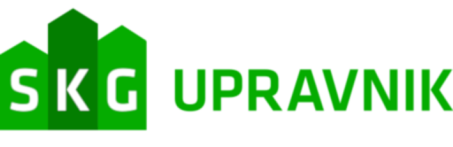 Steletova cesta 23b, 1241 KamnikTelefon: 01/830 88 90   Fax: 01/830 88 95 E-pošta: info@skg.si    http://www.skg.siSOGLASJE ZA DIREKTNO OBREMENITEV SEPA periodična obremenitev	 sprememba		 vzpostavitev		 ukinitevReferenčna oznaka soglasja: 	 __ __ __ __ __ __ __ __ __ __ __ __ __ __					(izpolni SKG-UPRAVNIK d.o.o.)S podpisom tega obrazca pooblaščate SKG-UPRAVNIK d.o.o., da posreduje navodila vašemu ponudniku plačilnih storitev za obremenitev vašega plačilnega računa in vašega ponudnika plačilnih storitev, da obremeni vaš plačilni račun v skladu z navodili, ki jih posreduje SKG-UPRAVNIK d.o.o.. Vaše pravice obsegajo tudi pravico do povračila denarnih sredstev s strani vašega ponudnika plačilnih storitev v skladu s splošnimi pogoji vašega ponudnika plačilnih storitev. Povračilo denarnih sredstev je potrebno terjati v roku 8 tednov, ki prične teči od dne, ko je bil obremenjen vaš plačilni račun. Prosimo izpolnite polja, označena z *Vaše ime in priimek/naziv		*  ________________________________________________________________________                                                                   Ime in priimek plačnikaVaš naslov			*  ________________________________________________________________________				     Ulica in hišna številka				*  _____________________________________________      *  ______________________       Poštna številka in kraj						       Država    _____________________________________________      Telefonska številka    _____________________________________________	      Elektronski naslovŠtevilka in vrsta osebnega dok. 	   _____________________________________________    Številka vašega pl. računa		* SI56__________________________________________    Številka plačilnega računa – IBAN   (19 znakov)				* _____________________________________________				   Identifikacijska oznaka banke (SWIFT BIC, npr. LJBASI2X, SKBASI2X)Naziv prejemnika plačila		   SKG-UPRAVNIK d.o.o.			___________				     Naziv prejemnika plačila				     SI47ZZZ36852015_______________________________				     Identifikacijska oznaka prejemnika plačila				     Steletova cesta 23b				____				     Ulica in hišna številka/sedež				   1241 Kamnik___________________________________          SI____________________				    Poštna številka in kraj						      DržavaKraj podpisa soglasja		*  _____________________________________________	*  ______________________				       Kraj							       DatumProsimo podpišite tukaj		*  _____________________________________________				     PodpisVrsta plačila			* REDNE OBVEZNOSTI   			REZERVNI SKLAD   				Soglašam, da se mi bančni strošek direktne obremenitve za rezervni sklad obračuna na razdelilniku.Opomba: vaše pravice v zvezi z zgornjim soglasjem so navedene v splošnih pogojih poslovanja, ki jih lahko dobite pri vašem ponudniku plačilnih storitev.Razdelilnik stroškov se smatra kot predhodno obvestilo o direktni obremenitvi SEPA, ki ga prejemnik plačila pošlje najmanj 2 dni pred izvršitvijo plačila.Izpolnjeno in podpisano izjavo prosimo vrnite na naslov:				Le za uporabo prejemnika plačilaSKG-UPRAVNIK d.o.o., Steletova 23b, 1241 Kamnik